farcebookHome       Profile       Friends       Inbox (1)Home       Profile       Friends       Inbox (1)Home       Profile       Friends       Inbox (1)Home       Profile       Friends       Inbox (1)Home       Profile       Friends       Inbox (1)SettingsLog outLog outLog out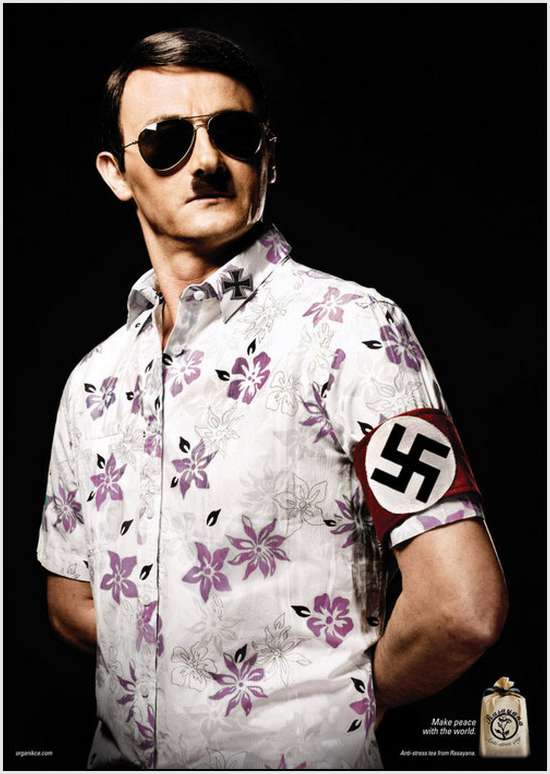 Adolf Hitler:Adolf Hitler:Adolf Hitler:Dictator of GermanyDictator of GermanyDictator of Germany5 minutes agoWallWallInfoPhotos+What’s on your mind?What’s on your mind?What’s on your mind?What’s on your mind?What’s on your mind?What’s on your mind?What’s on your mind?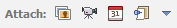 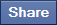 View photos of me (34)View photos of me (34)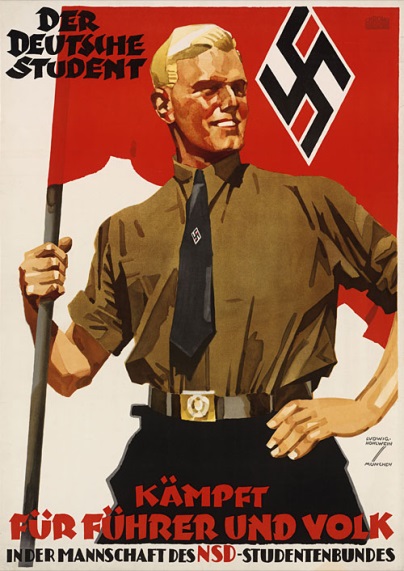 Information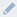 InformationRelationship Status: MarriedRelationship Status: MarriedCurrent City: Berlin, GermanyCurrent City: Berlin, GermanyBirthday: April 20thBirthday: April 20thFriendsFriendsfarcebookHome       Profile       Friends       Inbox (1)Home       Profile       Friends       Inbox (1)Home       Profile       Friends       Inbox (1)Home       Profile       Friends       Inbox (1)Home       Profile       Friends       Inbox (1)SettingsLog outLog outLog outAdolf Hitler:Adolf Hitler:Adolf Hitler:Dictator of GermanyDictator of GermanyDictator of Germany5 minutes agoWallWallInfoPhotos+What’s on your mind?What’s on your mind?What’s on your mind?What’s on your mind?What’s on your mind?What’s on your mind?What’s on your mind?View photos of me (34)View photos of me (34)InformationInformationRelationship Status: Relationship Status: MarriedMarried::Berlin, GermanyBerlin, GermanyBirthday:Birthday:April 20thApril 20thFriendsFriends